Chilliwack Minor Hockey AssociationBoard Meeting Minutes February 11th, 20196:30pm-Twin Rinks-1. AttendancePresiding Officer: Jeremy MannSecretary: Sarah Stevens1st Vice President: Mark Luknowsky 2nd Vice President: Andrea LaycockSponsorship Director: Charmaine SurmanTournament Coordinator: Jennifer KempMidget & Juvenile Director: Cindy RhodesHockey 1/2 Director: Chantelle BisschopBantam Director: Wiley BorgPewee Director: Ross HoldingGuests:Equipment Managers: Divisional Coordinators:  Absent with regrets:Director at Large: Treasurer: Krista ChristiukRIC: Doug Kemp Female Director: Colleen NerbusDirector of Coach & Player Development/Coach Coordinator: Mike KindIce Coordinator: Craig LehrHockey 3/4 Director:  Michael JordanAtom Director:  Kevin NaswellCo-RIC: Connor McKrackenCoach and Player Development: Scott Lindhout2. Call to Order @ 6:43pm3. ApprovalsMotion to accept the board minutes from January 14th, 2019 by Andrea, Seconded by Mark. All in favor, motion carried.4. Treasurer’s Report: KristaReport and financials attachedMotion to accept the financials by Wiley, seconded by Ross. All in favor, motion carriedOutstanding fees for upcoming season:Find a way to flag players in team snap who have outstanding feesOr send an email to membership stating that before you can register your player for the upcoming season that all remaining/past due fees need to be paid in full.5. President Update: JeremyHiSport follow up - Electronic Game SheetsNot a lot of people came for training session, but some didSome glitchesPeople are using it and they are being submittedRefs don’t like it CMHA investing in tablets:Mikes Computers – leasing 50 tablets $6-8k depending on brandApproach Apple or best buy – non-profitBest buy – 50  for  3-4kOther suggestions to consider:Lock boxes – Prospera and twin rinks – logistics would have to be figured out as its not an easy processSign out kits at beginning of the year – deposit chequeConsider one per rink hardwired in Look at cost and discuss from there once we have all the detailsWebsite update & registration for next seasonRegistration begins in MayDefer budget and fees discussion for the upcoming season until Krista is hereNeed to get away with team pagesWhat are we going to go with? Try some Demos soonChange domain as Chilliwack Minor Hockey Association is too long expires with team pages before registration and won’t let us change nameRampnot user friendly Andrea give Mark more info who uses ramp now, etc…..Team snapfully integrated with HCRKeep looking at options and figure out what will work best for the associationMake clear posting this year regarding registration - May 1-31, 2019 – after that auto waitlistHDIC (Hockey Day in Canada) planning – MVP, MSP, MIP for each team – TR 2 Email directors – filter to coachesCanner cup and Morrow set - Donaldson and Sapphire not set yet Midget C scholarship game set for 9amHow do we break a cup game tie?5 min OT, 5 players shoot outBurgers againBall hockey again this year?Parking issue – only allowed ball hockey near tennis courts and new construction is going on so not enough room this yearBurgers will have to be enough this year until construction is doneSeason wrap up- Board succession planningGive thought for those coming up on end of term Email Jeremy if you are interested in same role or different roleTown Hall and AGM planningBi- annual townhall Do the same thing as last year in April Give people a chance to ask questionsJeremy proposes to do another oneAGM – awards and voting etc..Creating a new positionConstitution needs to change Has 2 Director At Large positions as of nowChange one to Director of Hockey OperationsTake out 1 Director of Large position and change name and role and responsibilities To be voted on by board of directors Can it be up for this season’s election? 30 days before a person must declare intentions to run for board Board outlines these are the candidates that fit the role and bring forward to board and appoint for upcoming seasonAndreas suggestion:create roleappoint later in the season once readydirector at large you can give any job you want give job descriptionCoaching CommitteeCommittee needs to consist of a parent representative, a coach representative, coach coordinator, and 3 board membersNot enough people stepping up to coach and the board isn’t doing a good enough job mentoring our coachesCommittee oversee selectionRep tryout processPlayer evaluation document Coaching evaluations go direct to JeremyMajor Bantam UpdateBC Hockey website – May 3-7Logistics coming down Zone – Hope, Mission, Abbotsford, Aldergrove, Ridge Meadows, Langley East6-7k 6. 1st Vice President: MarkDiscipline ReportYes, there’s suspensions and players with over 100ppmsThings going on in all cities regarding racial comments in all levelsnot a CMHA issue but other associations issue2-man system is a disaster – 3 man perfectRefs need more training regarding these issues as they are the only ones who can stop this on iceComes down to coaches and parents condoning this behaviorCan’t deal with parenting have to be reactiveif it happens here, we throw the book at them. Cindy Question:someone asked why we got rid of Yellow card system?causing fights in the standsMark Comment:Staying on these issues as much as we can as there is no place for itRefs be bolder and take the bull by the horns They have no problem throwing out coaches, so they need to stand up and throw out players 7. Divisional ReportsHockey ½ - ChantelleWe have one initiation minor team attending the Boston bruins’ game as the reinforcements.All Timbits swag has been handed out and Brittney has the external about 60 (initiation and novice teams) New Manager for Hockey 1 team has been working on financials to the best of her ability with no help on handover from previous manager. President and treasurer know about the situationHockey ¾ - Mike JordanTournament coming upAtom – Kevin – No updateCanner cup coming up Atom Female – ColleenCould not ask for a better group of coaches, great group of parents and kidsLooks like next year we can have 2 teams Female hockey is just starting playoffs.  The girls participated in the atom tournament.  They had their struggles but appeared to enjoy the experience.  Peewee – RossGoing wellGup Game - C2 vs C3(very strong team)Sexist comments and bullying on own team Player suspended for 1 week Parents and coach agreed with callCleared with MarkBantam – WileyThis has been one of the more challenging years as a director. We continue to hear of parents acting inappropriately all while players have their penalty minutes rise substantially. This is not saying they are related in any way, just that when it's both groups it becomes more difficult for not only a director, but more importantly the coaches, on ice officials and other players.I believe that each team has had their share of issues, most have worked through them and are now geared to finishing the season off on the right foot.Here's hoping things do start to run smoother for all teams as I truly believe we all deserve to finish the season on a good note.Team issue - Spoken with coach with C4Have not spoken with parent in questionMark disappointed with parent Parent sat here in tears about not being able to coach and mark felt terrible then he goes out and does something inappropriate again so the situation needs to be dealt withcheered when another player got hurtagainst code of conduct which parents sign at the beginning of the seasonLook at it logistically for next season  Midget/Juvenile – CindyMidget:Midget C division is in playoffs. Midget A1 and A2 have finished league play and have started playoffs. Big congratulations to the 3 Chilliwack midget A1 boys who made the midget rep scholarship tournament competing against the third-year midget rep players across the lower mainland. Their team took home the gold trophy this weekend against the other scholarship teams. Player A won the overall scholarship for the team for the tournament Player B won MVPGreat job to these players representing Chilliwack. The midget c scholarship tryouts are currently ongoing with Chilliwack well represented. The team will he decided in a couple weeks and prep for the scholarship games. 
Juvenile  Juvenile C now has the lowest penalty minutes in their grouping of the eastern juvenile teams Juvenile A and C are both still in league play Provincials OngoingPamphlets submitted to BC Hockey, draft budget prepped, grant application submitted to BC hockey, working on psas Some disturbing actions by parents’ coaches and players in these last few weeks, PCAHA has sent out a reminder of conduct to all teams.Side note:Coaches mangers packagesHave ready and approved by board prior to meetingMark Suggestion:We should have two meetings - one for returning managers and coaches and one for new managers/coaches Great idea8. Sponsorships – Charmaine$400.00 - Sapphire will do name bars and sew on for each teamDouble the cost for sponsorship name barsSponsorship – company name barsAll gets done in the summer, so they are ready for new seasonCharmaine:challenges with coordinating with our equipment peopleshe will deal with organizing jerseys and take to Sapphire and be the contact for the board. Reminders for next year:Can’t tuck jerseys in and hide sponsorship nameNot wear game jerseys during practices must wear separate practice jerseys Managers responsible for novice and atom name barsTimbits keep jerseyAll other teams responsible for ordering name bars through sapphire and removing name bars before jerseys are returned to CMHA Baskets for hockey day – letters done upMotion to accept the sponsorship agreement in its current form by Wiley, seconded by Ross. All in favor, motion carried9. New/Outstanding Business Delaney to come back to Chilliwack and host a camporganizing with CMHA to rent ice for female campWe need to be careful how we position camp and advertiseCity may take away ice if ill conceivedIt’s for girl’s development so should be no problemTri Hockey Female Camp – Colleen wanting to put onPeewee and Atom enough players  CMHA hockey fundA family who had 3 players registered had all their gear stolen CMHA will cover the cost of the 3 jerseys using the hockey fund10. Next meeting scheduled for:Monday, March 4, 2019 6:30pm Hockey Day in Chilliwack, March 16, 2019Motion to adjourn by Wiley, seconded by Mark. All in favor, motion carried.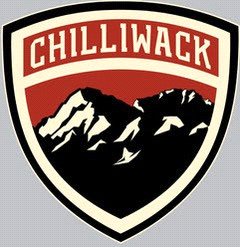 